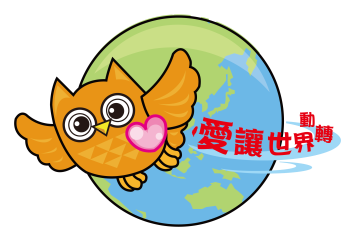 2018第八屆 愛讓世界轉動 兒少公益行動佳作團隊評審建議學校名稱：靜心國民中小學		團隊名稱：靜心小學詩背Show / 四年級計畫名稱：尋找失落的愛-Love Hunter評審建議：年紀小小的同學一起參加比賽去取得資金以自力捐款給關愛之家，有創意！老師幫忙選的詩和ＮＧＯ亦見心思。勇於發掘隱於社會幽暗處的問題，「無國籍寶寶」是難處理的議題，卻是有意義且有挑戰性的議題，小朋友努力喚起社會重視，勇氣可嘉。學校名稱：景興國小		團隊名稱：景興愛臺隊計畫名稱：讓愛傳遍國際評審建議：如果是持續的行動而非一天/單次的會更棒~台灣的醫療資源與發展不均衡，是值得重視的問題，福氣餅乾等行動與做法，創意十足。學校名稱：昌隆國小		團隊名稱：幸福幼稚童軍團計畫名稱：打擊史莫克(SMOKE)戰隊評審建議：懂得訪問不同利害關係人很好 (例如醫生、議員)，走進社區也很棒~ 活動有不同年齡的孩子一起參與，很不簡單。改善社會只是獨善其身的話相較簡單，然而若要走入社區，面對陌生吸菸的大人勸導禁菸，真的需要勇氣。小朋友表現出可貴的行動力。學校名稱：健康國小		團隊名稱：逃脫者計畫名稱：Mission Impossible--魔咒教室逃脫記評審建議：用一起設計密室逃脫去代解仇恨很有創意，應該也是孩子共同喜愛的東西。可惜回應的主題公共性、全球性都比較弱。霸凌是值得重視卻不好處理的議題，本案運用趣味遊戲的方式而能深入議題核心，非常有創意。學校名稱：板橋國小		團隊名稱：六年4班計畫名稱：愛地球，向快時尚說不:一件衣服，牽動全世界評審建議：選擇的題目很生活化、比較少人關心，很好~ 由孩子影響大人這個想法 (如果是由孩子想出來的話)，真是太棒了~ 不過如果對象是成年人為主 (因為校內大多數同學的衣服都是爸媽買的，不是自己買)，可能宣廣活動除了辦在校內去影響老師，也辦在校外 (比較多大人) / 請家長學校參加，影響力會更強呢。反思快時尚，切中當今過度消費的社會問題，契合社會脈動，實踐手法多元，期待持續進行，積極發揮影響，促進社會進步。學校名稱：臺北市立大學附小		團隊名稱：愛行動小隊計畫名稱：「A」ction 從「 I 」開始評審建議：用App進一步推廣DFC的精神，又能連結SDGs，好棒~ 可惜看不到App本身，有點難評分運用App設計來改變世界，展現積極發揚科技之善，努力讓世界變好的時代意義，值得嘉許。學校名稱：豐原國中		團隊名稱：豐原國中環保救猩計畫名稱：用幸福守護猩猩評審建議：課程內容很豐富，如果除了義賣之外，能再想想在日常生活中可以做甚麼行動去改善棕櫚油帶來的環境和社會問題，會更棒經由調查發現棕櫚油是造成東南亞雨林破壞的原因，因而設法扭轉大眾消費觀念，從源頭開始解決紅毛猩猩生存問題，方案發想有新意。學校名稱：靜心中學附設國中		團隊名稱：靜心小英雄，愛心大聯盟/靜心中學七年信班計畫名稱：「靜心」盡力，「關愛」無限-愛的「爆」抱評審建議：移工寶寶是值得重視卻少人關注的社會問題，期待關注持續，喚起更多人重視並共同加入解決，促使台灣人權環境越來越進步。學校名稱：光武國中團隊名稱：達文西少年小隊/114計畫名稱：Climate Action 風城議想家--減碳方程式評審建議：透過綠能生活、綠活教室方式，在日常生活中做減碳，從自身力行擴及到社區推廣，有創意又契合生活，更積極運用投稿投書等管道努力向社會推廣觀念，行動力可佩。學校名稱：三重高中附設國中部		團隊名稱：自由護航員計畫名稱：護航 讓自由飛翔評審建議：連結不同時空的人權問題，很棒；假如活動由同學主導的話，那就更棒~重視人權是切身且重要議題，卻容易流於抽象觀念，難於落實推動。本案結合各種具體方式宣導，潛移默化，值得嘉許。學校名稱：金陵女中		團隊名稱：61班計畫名稱：2019金陵安業寶可夢探險營評審建議：同學設計出來的課程與營隊活動似乎很有趣，大家都好用心為偏鄉學生開辦學習營隊以彌補城鄉教育落差，有類似發想者不少，但是本案可貴之處是努力發掘學習者需求，設計趣味有創意的課程，用心值得稱許。學校名稱：北一女中		團隊名稱：北一女中愛心小尖兵計畫名稱：閱讀分享，生命發光評審建議：紀錄得很詳盡；行動與想回應的問題，連結更強會更好~本案可貴之處在其長期實踐的效益，閱讀成效也因長期推動積累，持續對社會產生良善影響。學校名稱：北一女中	團隊名稱：角落裡的微光/一毅一讓計畫名稱：耶誕義剪Merry Cut Mas評審建議：有意義的行動，但如果活動能不強調「我們要幫為街友的你剪頭髮」，會更好，因為現在感覺有點把人分類呢！街友潛藏在社會邊緣，對一般人而言，如何才能適切的關懷，其實並不容易。耶誕節義剪，舉重若輕，富有意義。學校名稱：和平高中		團隊名稱： Small into Big計畫名稱：推動禁止或選擇電子發票後製行銷廣告的列印評審建議：從生活小處開始找到影響力可以很大的問題，很有創意很棒！抓到問題的起端之後又用心去了問題根源、了解其他地區情況、訪問民眾，再把調查結果與訴求傳遞給有權人士，這些想法與做法都好厲害，是一個很好的campaign~透過調查及研究，以簡要有力的簡報提出倡議，呼籲減少電子發票，避免對環境不友善，是徵件中少見的倡議方案，也是可喜之作。